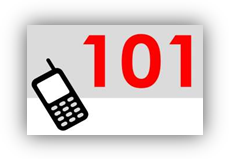       ПОЖЕЖНА  БЕЗПЕКА  ПРИ  КОРИСТУВАННІ      ЕЛЕКТРООБІГРІВАЧАМИ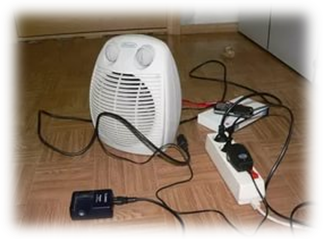 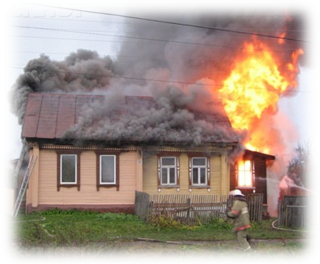 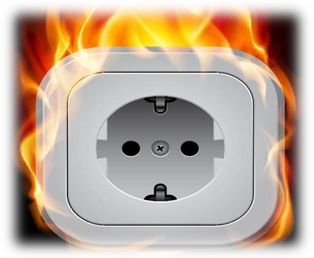 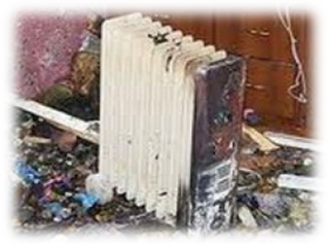 